О недопустимости образования свалочных очагов и навалов мусора на территории Синегорского сельского поселения20 октября 2021Уважаемые граждане!      Не допускайте образование свалочных очагов и навалов мусора на территории Синегорского сельского поселения, не вывозите бытовые отходы  в лесополосы. Не допускайте данных правонарушений и не позволяйте другим. При выявлении Вами правонарушителей, постарайтесь зафиксировать какие-либо данные о лице, нарушающем природоохранное законодательство, например сфотографируйте транспортное средство. Информацию о выявленных нарушениях необходимо предоставить в Администрацию Синегорского сельского поселения.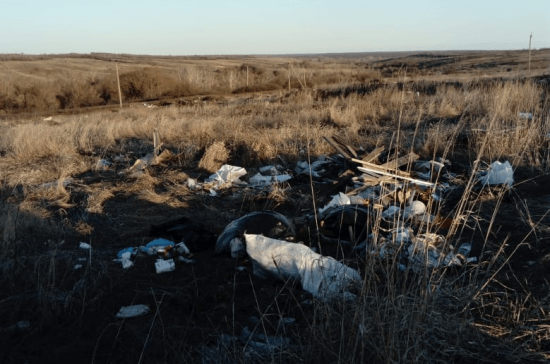 